FORMULARZ ZGŁOSZENIOWYDolnośląsko-saksońskie spotkania sektora kreatywnego Termin:  	7 czerwca 2016 Miejsce: 	Akademia Sztuk Pięknych we Wrocławiu 		Centrum Sztuk Użytkowych. Centrum Innowacyjnościul. Traugutta 21, 50-416 Wrocław, IV piętroProsimy o zapoznanie się z uwagami organizacyjnymi i wypełnienie odpowiedniego pola poniżejUdział w spotkaniu jest bezpłatny, ilość miejsc jest ograniczona. Zgłoszenie chęci udziału w spotkaniu następuje poprzez wysłanie formularza zgłoszeniowego do dnia 20 maja 2016 roku na adres pbw@ahk.pl lub numer faxu:  +48 71 79 48 336. Udział  jest możliwy wyłącznie po otrzymaniu potwierdzenia zgłoszenia  od organizatorów drogą elektroniczną.	Zgłaszam udział w dolnośląsko-saksońskim spotkaniu sektora kreatywnego CZĘŚĆ I.	Zgłaszam udział w planowanym networkingu CZĘŚĆ II.Jestem zainteresowany nawiązaniem bezpośredniego kontaktu z firmamisaksońskimi i w związku z tym podaję swój profil firmy.Imię i nazwisko:      Funkcja:      Firma:      Adres:      tel. / faks:      e-mail:      strona internetowa:      Branża/zakres działania:Branża muzyczna	Branża filmowa	Design	IT Software/GamesBranża reklamowa	Sztuka		Inne      Profil firmy (max. 700 znaków) podane w tym polu profil firmy będzie udostępniony saksońskim firmom).Oczekiwania kooperacyjne (podane w tym polu informacje zostaną przekazane firmą saksońskim).Wyrażam zgodę na przetwarzanie przez Urząd Marszałkowski Województwa Dolnośląskiego oraz Polsko-Niemiecką Izbę Przemysłowo-Handlową (AHK Polska) zawartych w tym formularzu danych osobowych przy zachowaniu obowiązującego w tym zakresie prawa oraz na przekazywanie tych danych osobom trzecim w ramach czynności związanych z organizacją Dolnośląsko-saksońskiego spotkania sektora kreatywnego.data:                                                        podpis:Uwaga: Organizatorzy zastrzegają sobie prawo do filmowania i fotografowania uczestników spotkania oraz publikacji materiału. Przesłane zgłoszenie jest automatycznym wyrażeniem przez uczestnika zgody na powyższe działania.Osoby do kontaktu:Justyna Młynarz, Wydział Gospodarki, Urząd Marszałkowski Województwa Dolnośląskiego, tel.: +48 71 776 96 96, email: justyna.mlynarz@umwd.plwww.umwd.dolnyslask.plAnna Sikorska, Przedstawiciel WFS w Polsce, Biuro Saksońskiej Agencji Wspierania Gospodarki, tel.: +48 71 372 46 31, fax: +48 71 313 11 74, e-mail: wfs.sikorska@saxony.pl www.invest-in-saxony.de/plIwona Makowiecka, Polsko-Niemiecka Izba Przemysłowo-Handlowa (AHK Polska), Biuro Regionalne we Wrocławiu , tel.: +48 71 794 83 35, fax: +48 71 794 83 36, e-mail: pbw@ahk.pl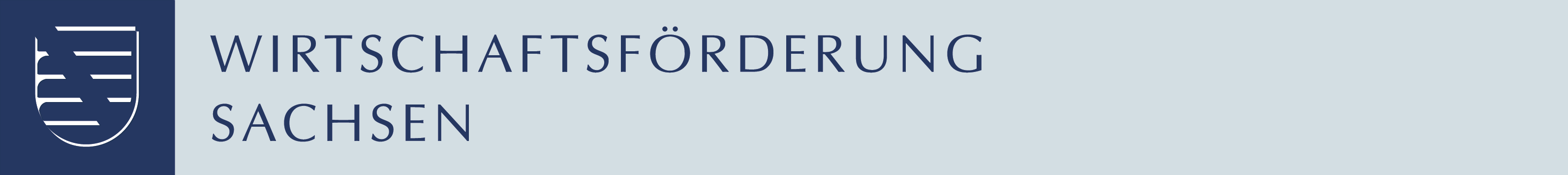 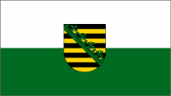 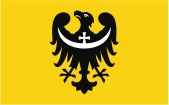 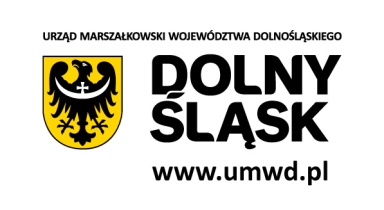 